РЕСПУБЛИКА  КРЫМ НИЖНЕГОРСКИЙ  РАЙОНМУНИЦИПАЛЬНОЕ ОБРАЗОВАНИЕНОВОГРИГОРЬЕВСКОЕ СЕЛЬСКОЕ  ПОСЕЛЕНИЕАДМИНИСТРАЦИЯ   НОВОГРИГОРЬЕВСКОГ  СЕЛЬСКОГО  ПОСЕЛЕНИЯ ПОСТАНОВЛЕНИЕот  05 июня    2020г.                                                                                                   № 176с. НовогригорьевкаО приведении стоимости земельных участков, находящихся в муниципальной собственности муниципального образования   Новогригорьевское сельское поселение Нижнегорского района Республики Крым, к кадастровой  В соответствии с Федеральным законом от 06.10.2003 № 131-ФЗ "Об общих принципах организации местного самоуправления в Российской Федерации" (с изм. от 27.12.2019г.), Распоряжением Совета министров Республики Крым №1498-Р от 29.11.2016г. «Об утверждении результатов государственной кадастровой оценки земельных участков, расположенных на территории Республики Крым (с изменениями от 04.07.2018г. №755-р, от 21.11.2019г. № 1492-р), Уставом муниципального образования Новогригорьевское сельское поселение Нижнегорского района Республики Крым, администрация Новогригорьевского  сельского поселения Нижнегорского района Республики Крым ПОСТАНОВЛЯЕТ:1.Привести стоимость земельных участков, находящихся в муниципальной собственности муниципального образования  Новогригорьевское сельское поселение Нижнегорского района Республики Крым к кадастровой, по состоянию на 01.01.2020г. Данные отразить в бухгалтерском учете (приложение №1).2.Настоящее постановление обнародовать на доске объявлений администрации  Новогригорьевского  сельского поселения по адресу: с. Новогригорьевка, ул. Мичурина, д.59, , а также на официальном сайте администрации  Новогригорьевского сельского поселения. http://novogrigor- adm91.ru.3. Настоящее постановление вступает в силу с 01.01.2020г. 4. Контроль за исполнением настоящего постановления оставляю за собой.Председатель  Новогригорьевского сельскогосовета - глава администрации  Новогригорьевского сельского поселения                                                          		 А..ДанилинПриложение №1к постановлению АдминистрацииНовогригорьевского сельского поселенияНижнегорского района Республики Крым                                                                                                                     от  05 июня   2020г.  №176Приложение №1к постановлению АдминистрацииНовогригорьевского сельского поселенияНижнегорского района Республики Крым                                                                                                                     от  05 июня   2020г.  №176Приложение №1к постановлению АдминистрацииНовогригорьевского сельского поселенияНижнегорского района Республики Крым                                                                                                                     от  05 июня   2020г.  №176Приложение №1к постановлению АдминистрацииНовогригорьевского сельского поселенияНижнегорского района Республики Крым                                                                                                                     от  05 июня   2020г.  №176Приложение №1к постановлению АдминистрацииНовогригорьевского сельского поселенияНижнегорского района Республики Крым                                                                                                                     от  05 июня   2020г.  №176Приложение №1к постановлению АдминистрацииНовогригорьевского сельского поселенияНижнегорского района Республики Крым                                                                                                                     от  05 июня   2020г.  №176Приложение №1к постановлению АдминистрацииНовогригорьевского сельского поселенияНижнегорского района Республики Крым                                                                                                                     от  05 июня   2020г.  №176Приложение №1к постановлению АдминистрацииНовогригорьевского сельского поселенияНижнегорского района Республики Крым                                                                                                                     от  05 июня   2020г.  №176Приложение №1к постановлению АдминистрацииНовогригорьевского сельского поселенияНижнегорского района Республики Крым                                                                                                                     от  05 июня   2020г.  №176№ п/пИнвентар-ный номерНаименование нефинансового активаКадастровый номерЕди-ница изме-рениякол-во м²Собственность Кадастровая стоимостьна 01.01.2020г., руб.Кадастровая стоимостьна 01.01.2020г., руб.№ п/пИнвентар-ный номерНаименование нефинансового активаКадастровый номерЕди-ница изме-рениякол-во м²Собственность кол-восумма12345678981.000006Земельный участок с.Новогригорьевка ул.Дружбы,1-Б (спорт)90:08:140101:384шт18724собственность, 90:08:140101:384-90/090/2017-1, 07.04.2017г.17749301,882.000013Земельный участок с.Новогригорьевка  ул. Мичурина,59 (общественное управление)90:08:140101:1732шт.1449собственность, 90:08:140101:1732-90/090/2017-1, 12.09.2017г.1599697,633.000014Земельный участок с.Новогригорьевкаул. Мичурина,59-А(развлечения)90:08:140101:1723шт.518собственность,90:08:140101:1723-90/090/2017-1, 17.07.2017г.1755912,224.000015Земельный участок с.Новогригорьевка, ул.  Мичурина,35 (Здравоохранение)90:08:140101:1721шт.806собственность, 90:08:140101: 1721-90/090/2017-1, 17.07.2017г.1333579,225.000054Земельный участок с. Новогригорьевка ул. Дружбы,15 (ИЖС)90:08:140101:1789шт.2500собственность, 90:08:160301:651-90/090/2019-1, 26.12.2019г. 112866506.000055Земельный участок с.Владиславовка ул.Ленина,94 (Предпринимательство)90:08:140201:1170шт.1165собственность, 90:08:140201:1170-90/090/2018-1, 28.06.2018г.11668547,957.000058Земельный участок с. Новогригорьевка ул.Мичурина,60-В  (Отдых( рекреация))90:08:140101:1797шт.8214собственность, 90:08:140101:1797-90/090/2018-10.07.2018г.115180375,548.000097Земельный участок с. Коренное, ул.Лазарева,59 (здравоохранение)90:08:140301:578шт.1224собственность, 90:08:140301:578-90/090/2019-1, 02.04.2019г.1448412,409.000120Земельныйучасток с.Коренное, ул. Лазарева(историко-культурная деятельность-памятник)90:08:140301:585шт.78собственность, 90:08:140301:585-90/090/2019-1, 23.05.2019г.128575,3010.000105Земельный участок с.Новогригорьевка ул.Мичурина(историко-культурная деятельность-памятник)90:08:140101:1855шт.405собственность, 90:08:140101:1855-90/090/2019-1, 16.09.2019г.1167617,3511.000107Земельный участок с.Новогригорьевка ул. Октябрьская,1а(магазин)90:08:140101:1854шт1069собственность, 90:08:140101:1854-90/090/2019-1, 28.05.2019г.11559981,0112000120Земельный участок с.Владиславовка ул.Крупской,9(для ИЖС)90:08:140201:1221шт.2499собственность, 90:08:140201:1221-90/090/2019-1, 10.06.2019г.11255447,6213000121Земельный участок с.Коренное ул.Советская,1а(для ИЖС)90:08:140301:595шт.2500собственность, 90:08:140301:595-90/090/2019-1, 15.08.2019г.1975375,0014000123Земельный участок с.Коренное ул.Лазарева(ритуальная деятельность)90:08:140301:590шт.8437собственность, 90:08:140301:590-90/090/2019-1, 26.06.2019г.13894266,0915000124Земельный участок с.Новогригорьевка ул.Садовая(ритуальная деятельность)90:08:140101:1868шт.9270собственность, 90:08:140101:1868-90/090/2019-1, 26.06.2019г.15644317,6016000125Земельный участок с.Новогригорьевка ул.Мичурина,63(культурное развитие)90:08:140101:1878шт3117собственность, 90:08:140101:1878-90/090/2019-1, 24.09.2019г.11290032,7917000126Земельный участок с.Новогригорьевка ул.Октябрьская,82(для ИЖС)90:08:140101:1869шт2253собственность, 90:08:140101:1869-09.08.2019г.11159528,9818.000130Земельный участок с.Новогригорьевка ул. Мичурина,62-б/2(магазин)90:08:140101:1885шт.331собственность, 90:08:140101:1885-90/090/2020-1, 26.02.2020г.1483024,9919.000132Земельный участок с.Новогригорьевка,ул. Мичурина,60б           (связь) 90:08:140101:319УКРТАУЭРшт.200собственность, 29.08.2016164370,0020.000138Земельный участок с.Коренное ул.Лазарева,36 (для ИЖС)90:08:140301:602шт.2500собственность, 90:08:140301:602-90/090/2019-1, 06.12.2019г.1975375,0021.000143Земельный участок с.Новогригорьевка ул.Садовая,28(для ИЖС)90:08:140101:1896шт.2500собственность, 90:08:140101:1896-90/090/2019-1, 19.12.2019г.11286650,0022.Земельный участок с.Новогригорьевка ул. Мичурина,50а(для ИЖС)90:08:140101:218шт.2398собственность, 90:08:140101:1522-90/090/2019-1, 15.04.2019г.11234154,6823.000147Земельный участок с.Новогригорьевка ул. Мичурина,110( для ИЖС)90:08:140101:1900шт.2500собственность, 90:08:140101:1900-90/090/2020-1, 29.01.2020г.11286650,0024000066Земельный участок с.Коренное ул.Шевченко,13 (для ведения ЛПХ)90:08:140301:545шт.2200собственность, 90:08:140301:545-90/090/2018-1, 13.07.2014г.185833025000104Земельный участок с.Новогригорьевка ул.Садовая (территории общего пользования-памятник)90:08:140101:1905шт.10собственность, 90:08:140101:1905-90/090/2020-1, 12.03.2020г.1126000058Земельный участок с.Новогригорьевка ул. Мичурина (территории) общего пользования-                .          дорога)90:08:000000:4344шт.22423собственность, 90:08:000000:4344-90/090/2019-1, 2019г.122423,0027.000066Земельный участок с.Новогригорьевка ул.Дружбы ( автомобильный транспорт-дорога)90:08:140101:1814шт.3589собственность, 90:08:140101:1814-90/090/2018-1, 13.11.2018г.11155119,6528.000061Земельный участок с.Владиславовка,ул. Красногвардейская( ( территории) общего пользования-дорога) Земельный участок с.Владиславовка,ул. Красногвардейская( Автомобильный транспорт-дорога)90:08:140201:119990:08:140201:118852264764собственность, 90:08:140201:1199-90/090/2019-1, 26.02.2019г.собственность, 90:08:140201:1188-90/090/2018-1, 18.12.2018г.15226,001496705,8829.0000060Земельный участок с.Владиславовка,ул. Крупской  ( Автомобильный транспорт-дорога)Земельный участок с.Владиславовка,ул. Крупской  (территории общего пользования-дорога)90:08:000000:429290:08:000000:4331шт.63104690собственность, 90:08:000000:4292-90/090/2018-1, 13.11.2018г. собственность, 90:08:000000:4331-90/090/2019-1, 10.01.2019г.11979271,004690,0030.000062Земельный участокс.Владиславовка,ул.Виноградная (   территории) общего пользования-дороги)  )90:08:000000:4323шт.10804собственность, 90:08:000000:4323-90/090/2018-1, 26.12.2018г.110804,0031.000065Земельный участок с.   Коренное, ул. Степная ( территории) общего пользования-дороги)    )90:08:140301:571шт.2575собственность, 90:08:140301:571-90/090/2019-1, 10.01.2019г.12575,0032.000059Земельный участок с.Коренное, ул.Советская (  территории) общего пользования-дороги   )90:08:000000:4316шт.4043собственность, 90:08:000000:4316-90/090/2018-1, 18.12.2018г.14043,0033.000064Земельный участок с.Владиславовка ул.Мира (   территории) общего пользования-дороги)        90:08:140201:1189шт.4205собственность, 90:08:140201:1189-90/090/2018-1, 26.12.2018г.14205,0034.000110Земельный участок с.Владислвовкаул. Спортивная (территории общего пользования-дороги)      90:08:000000:4371шт.2597собственность, 90:08:000000:4371-90/090/2019-1, 25.06.2019г.12597,0035.000141Земельный участок с.Коренноеул. Шевченко(территории общего пользования-дороги)         90:08:000000:4437шт.2551собственность, 90:08:000000:4437-90/090/2019-1, 19.12.2019г.1136.000109Земельный участок С. КоренноеУл.Речная  ( территории общего пользования-дороги )90:08:140301:588шт.3492собственность, 90:08:140301:588-90/090/2019-1, 05.06.2019г..13492,0037.00011Земельный участок с.Новогригорьевка ул.1-я Заводская (территории) общего пользования-дороги)     90:08:140101:1863шт.1905собственность, 90:08:140101:1863-90/090/2019-1, 05.06.2019г..11905,0038.000112Земельный участок с.Новогригорьевка ул.2-я Заводская (  территории )общего пользования-дороги  )90:08:140101:1860шт.1005собственность, 90:08:140101:1860-90/090/2019-1, 05.06.2019г.11005,0039.000113Земельный участок с.Новогригорьевка ул.3-я Заводская (  территории) общего пользования-дороги)  90:08:140101:1862шт.1128собственность, 90:08:140101:1862-90/090/2019-1, 05.06.2019г.11128,0040.000114Земельный участок с.Новогригорьевка ул.4-я Заводская (  территории) общего пользования-дороги ) 90:08:140101:1861шт.1247собственность, 90:08:140101:1861-90/090/2019-1, 05.06.2019г.11247,0041.000115Земельный участок с.Новогригорьевка ул.5-я Заводская (  территории) общего пользования-дороги )90:08:140101:1859шт.1243собственность, 90:08:140101:1861-90/090/2019-1, 05.06.2019г.11243,0042.000116Земельный участок с.Новогригорьевка ул.6-я Заводская (  территории )общего пользования-дороги )90:08:000000:4370шт.1492собственность, 90:08:140101:1861-90/090/2019-1, 05.06.2019г.11492,0043.000065Земельный участок с.Коренное, ул.Шевченко,13 (жилой дом)90:08:140301:546шт.2500собственность, 90:08:140301:546-90/090/2018-1, 07.09.2019г.(АРЕНДА-договор аренды №02 от 28.08.2018г.Бурлак197537544.000128Земельный участок с.Новогригорьевка ул.Дружбы,14 (жилой дом)90:08:140101:1882шт.2500собственность, 90:08:140101:1822-90/090/2019-1, 17.10.2019г.АРЕНДА—договор аренды №2 от 05.12.2019г.Харченко).11286650,0045.000099Земельный участокс.Новогригорьевка ул.Мичурина,62б ( магазин)90:08:140101:1848шт.539собственность, 90:08:140101:1848-90/090/2019-1, 30.04.2019г.(АРЕНДА-ИП Невмержицкая договор арнды № 6 от01.08.2019г.)17865557,3146.000012Земельный участок с.Новогригорьевка ул.Мичурина,1-Б (объекты придорожного сервиса-заправка)90:08:140101:1757шт.2198собственность, 90:08:140101:1757-90/090/2017-1, 22.12.2017г.(АРЕНДА-договор аренды  №01 от 31.01.2018г. заправка»ДЮН»)13207519,4247.000158Земельный участок с.Новогригорьевка, ул.Дружбы,35 (для ИЖС)90:08:140101:1906шт.2500собственность, 90:08:140101:1906-90/090/2020-1,  12.03.2020г.1128665048.000157Земельный участок с.Новогригорьевка ул.Дружбы, 8 (для ИЖС)90:08:140101:1908шт.2500собственность, 90:08:140101:1908-90/090/2020-1, 19.03.2020г.1128665049.000010Земельный участок с.Новогригорьевка ул.Мичурина,26 (жилой  дом)90:08:140101:1703шт.2176собственность, 90:08:140101:1703-90/090/2017-1, 12.05.2017г.(АРЕНДА   договор аренды №4 от 14.02.2019г.   Химичук)11119900,1650.000089Земельный участокс.Новогригорьевка ул.Мичурина,35(жилой дом)90:08:140101:1825шт.2281собственность, 90:08:140101:1825-90/090/2011-1, 22.01.2019г.(Аренда-договор аренды №03 от 31.01.2019г. Жбанова)11173939,4651.000047Земельный участокс.Кореноеул.Шевченко,4-А (жилой дом)90:08:140301:554шт.2500собственность, 90:08:140301:554-90/090/2018-1, 20.03.2018г.(аренда- договор аренды № 5 от 23.04.2019гРЫЛИНы1975375,0052000072Земельный участок с.Новогригорьевкаул. Садовая  ( Автомобильный транспорт-дорога)90:08:000000:4368шт.6515собственность, 90:08:000000:4368-90/090/2019-1,  23.05.2019г.12096852,75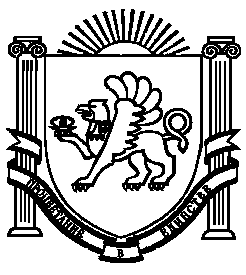 